KARTA PRACYZRÓB TO SAM: Baranek wielkanocny z płatków kosmetycznychPotrzebujesz:- 2 płatki kosmetyczne, - wata lub końcówki z watą z czterech patyczków kosmetycznych,- głowa baranka (możesz narysować samodzielnie lub skorzystać z szablonu, który znajdziesz na końcu karty pracy),- 2 prostokąty o długości 3cm i szerokości 1 cm, np. z brązowej kartki (nogi baranka),- klej,- flamastry,- sznurek, mulina lub wstążka 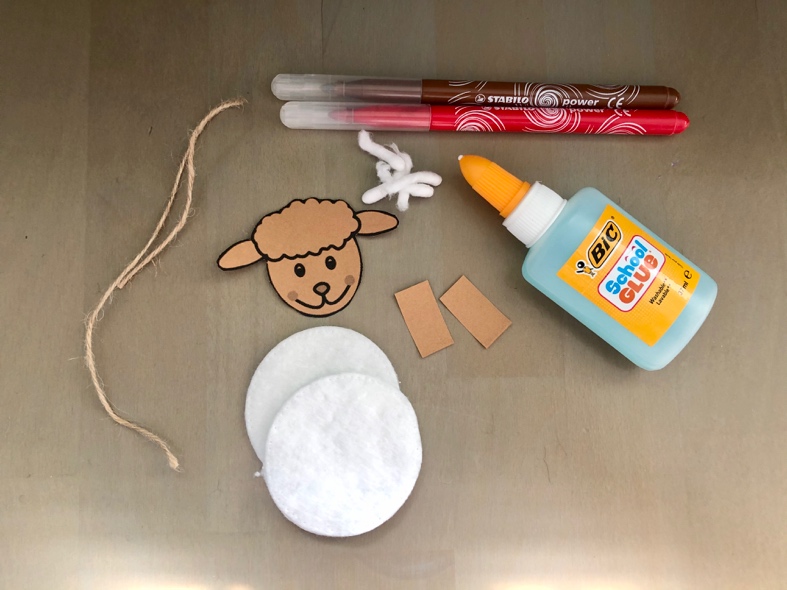 Zacznij od głowy baranka – narysuj ją sam lub wydrukuj gotową z szablonu. Możesz dorysować barankowi np. rumieńce.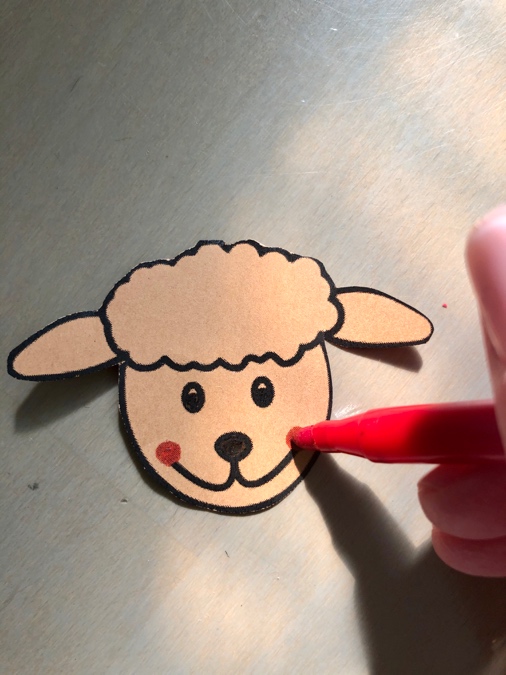 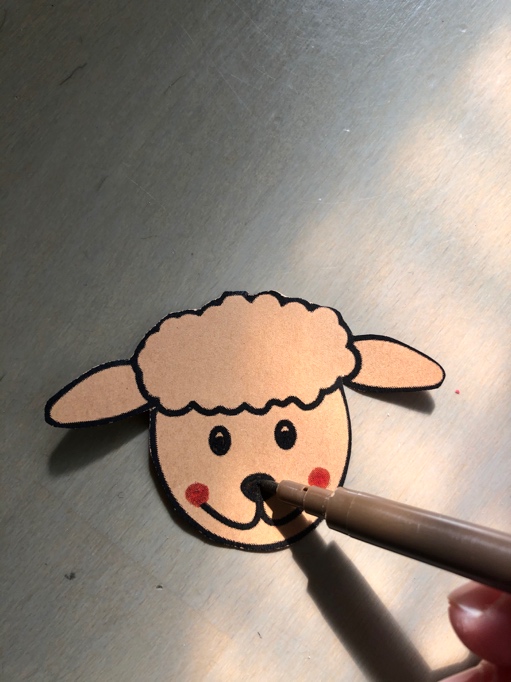 Przyklej watę lub końcówki patyczków kosmetycznych z watą.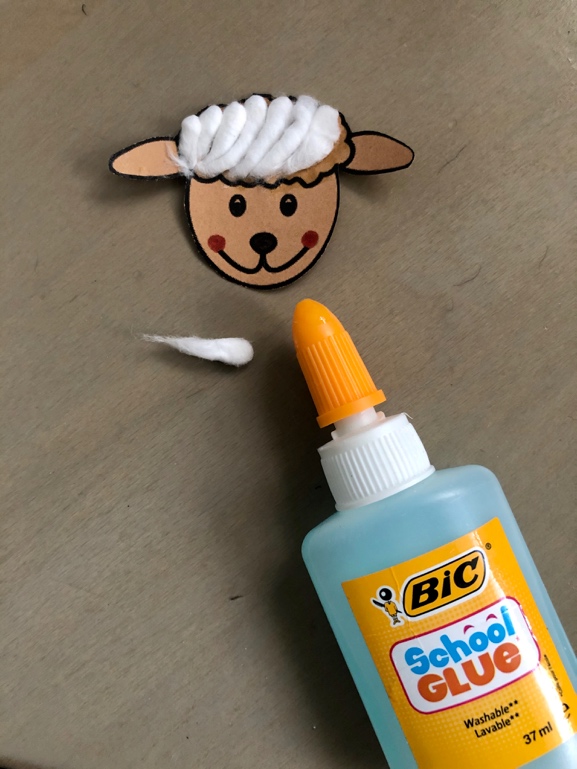 Wytnij z kartki elementy, które będą nogami baranka – dwa prostokąty o długości 3 cm i szerokości 1 cm. Następnie dorysuj kopyta. Spójrz na poniższe zdjęcie.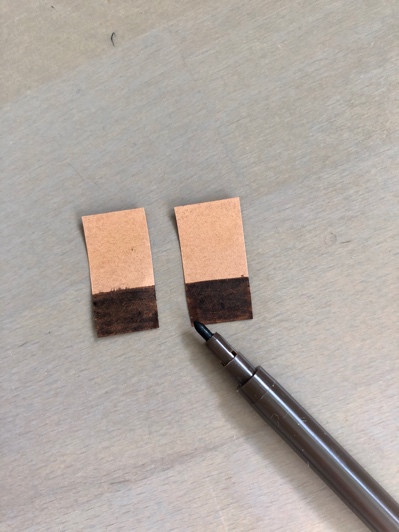 Przyklej nogi do pierwszego płatka kosmetycznego, następnie na pierwszy przyklej drugi płatek. 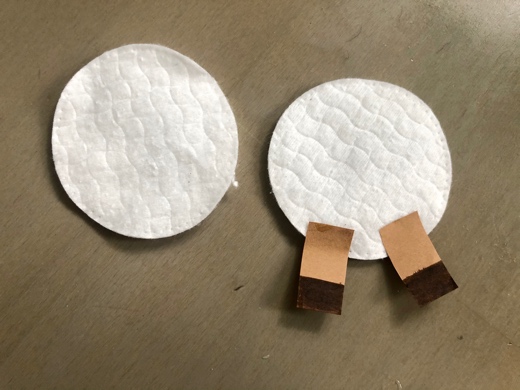 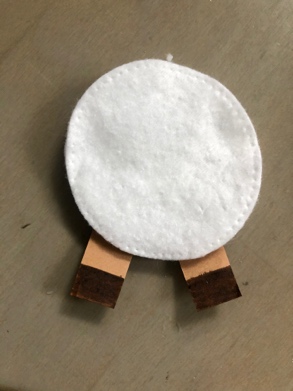 Teraz do płatka kosmetycznego przyklej głowę baranka.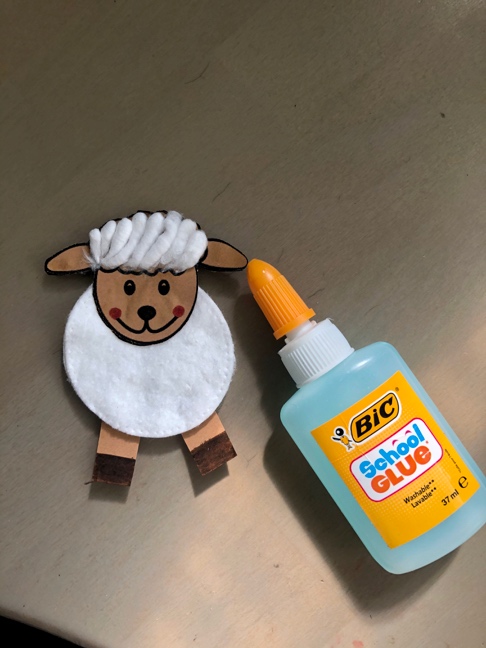 Zrób kokardkę ze sznurka/muliny/wstążki. Przyklej ją do płatka kosmetycznego w wybranym przez Ciebie miejscu. 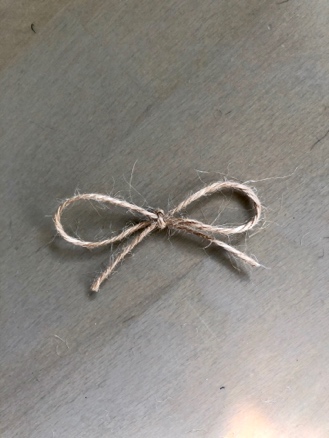 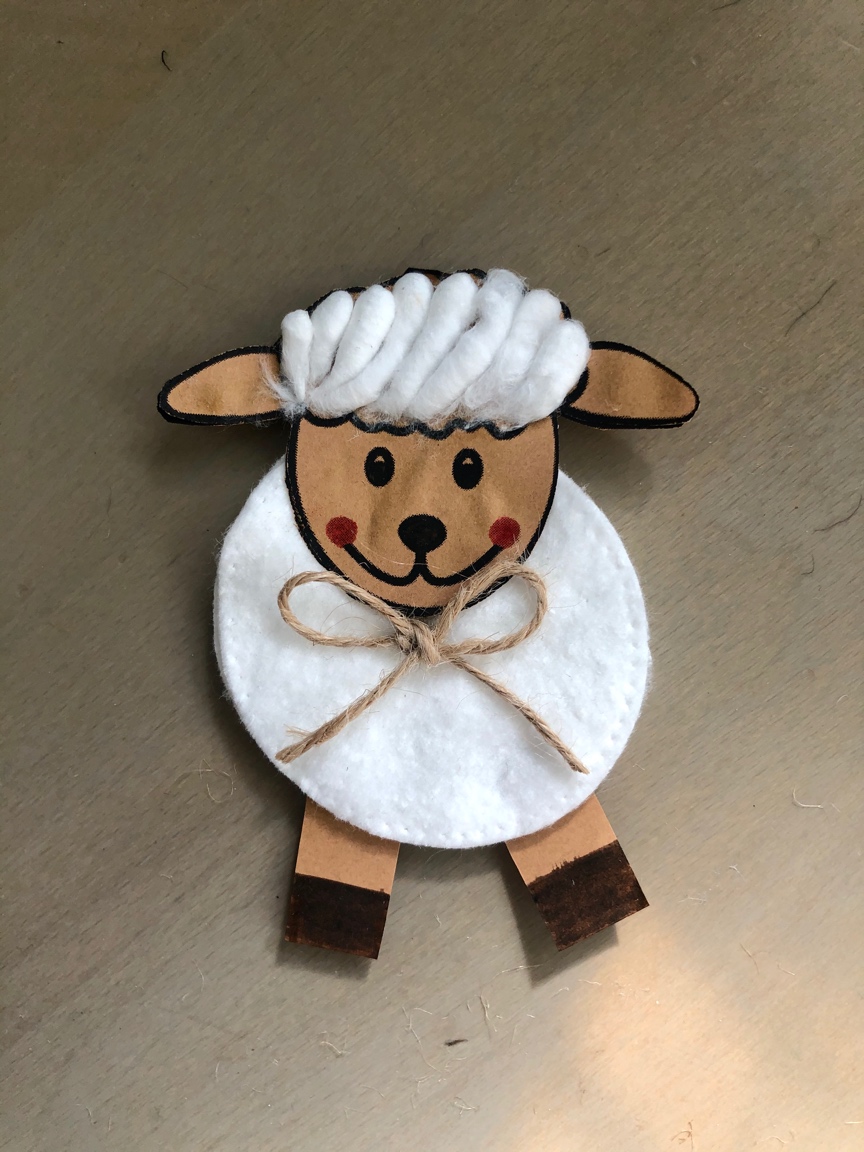 GOTOWE !Szablon: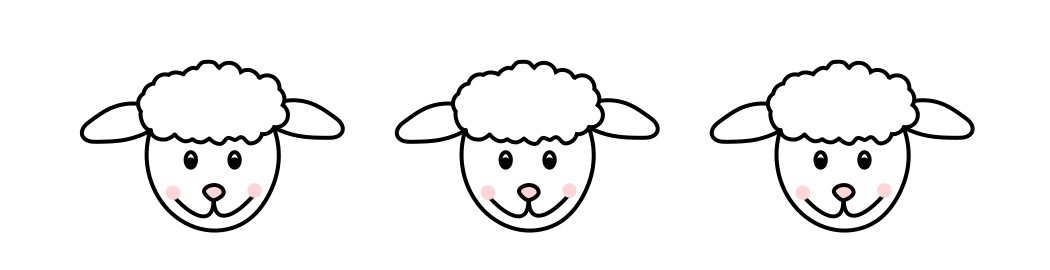 Ważne.Dzięki wykonaniu tej pracy: - doskonalisz sprawności manualne (motorykę małą),- rozwijasz kreatywność i wyobraźnię,- poszerzasz doświadczenia plastyczne.Karta pracy rozwija kompetencje kluczowe:- świadomość i ekspresja kulturalna: twórcze wyrażanie idei, otwarcie na nowości, umiejętność wyrażania wrażliwości i ekspresji podczas czynności plastycznych, technicznych i kreatywnych, umiejętność wyrażania siebie poprzez wykonanie pracy, świadomość tradycji związanej ze świętami Wielkanocnymi – przygotowaniem dekoracji. Opracowanie: K.B.